	                        Bulletin d’inscription au colloque                           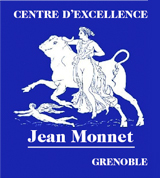 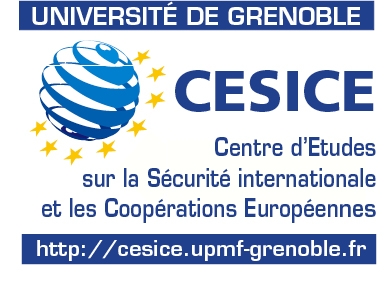  « L’Europe et la lutte contre la piraterie maritime » les 14 et 15 novembre 2013 à l’Université Pierre-Mendès-France (Amphi G au Centre des Langues Vivantes)Nom : 							Prénom :Qualité :Etablissement : Frais d’inscription (dossier + pauses café)  	20€ □- Membre CEDECE     (gratuit)  □				- Membre IHEDN   (gratuit)     □ - Membre SFDI   (gratuit)  □					- Chercheur CESICE (gratuit)   □- Etudiant Master du CESICE (gratuit)  □			- Chercheur Fac. Droit (gratuit) □    - Enseignant du Trinôme Académique (gratuit)  □	Nous vous remercions de préciser votre présence aux repas suivants :14 novembre 2013 déjeuner Oui □	 Non □ 	Plein Tarif (15€) □ Tarif Etudiant (5€) □15 novembre 2013 déjeuner  Oui □  Non □ 	Plein Tarif (15€) □ Tarif Etudiant (5€) □     	  TOTAL :            €Chèque à rédiger au nom de Monsieur l’agent comptable de l’Université Pierre-Mendes France, Grenoble.Bulletin d’inscription à renvoyer à : judith.shanahan@upmf-grenoble.fr		Ou par courrier à l’adresse ci-dessous.: Centre des Etudes sur la Sécurité Internationale et les Coopérations Européennes
Université de Grenoble
Le Patio
1041 Rue des Résidences
BP 47 - 38040 Grenoble Cedex 9
France